РОЗДІЛ 1. ЗАГАЛЬНІ МЕТОДИЧНІ РЕКОМЕНДАЦІЇ З ВИКОНАННЯ САМОСТІЙНОЇ РОБОТИ СТУДЕНТАСамостійна робота студентів є складовою частиною навчального процесу. Відповідно до навчальних планів частина матеріалу навчальної дисципліни «Бухгалтерський облік в галузях економіки», а саме  36 год. виносяться на самостійне опрацювання. Самостійна робота студентів повинна активізувати засвоєння знань, набуття вмінь та навичок студентів для успішного застосування їх у подальшій практичній роботі.СРС передбачає розв’язок задач, виробничих ситуацій за темами курсу, опрацювання законів, постанов, інструкцій, стандартів бухгалтерського обліку, вивчення окремих питань теми, шляхом опрацювання рекомендованої літератури. Для виконання СР студентам рекомендується завести окремі робочі зошити.Після закінчення вивчення курсу студенти звітують про виконану роботу і здають зошити на перевірку викладачу. Матеріали, що винесені на самостійне опрацювання, оцінюється згідно табл. розділу 4. робочої програми навчальної дисципліни.Мета СРС: є вироблення у студентів навичок і вмінь розв’язку виробничих ситуацій, роботи над законодавчими, інструктивними матеріалами та матеріалами періодичних видань, вміння самостійно опрацьовувати рекомендовану літературу.РОЗДІЛ 2. ГРАФІК ВИКОНАННЯ САМОСТІЙНОЇ РОБОТИ СТУДЕНТАРОЗДІЛ 3. ЗМІСТ САМОСТІЙНОЇ РОБОТИ СТУДЕНТА І МЕТОДИЧНІ РЕКОМЕНДАЦІЇ ЩОДО ЇЇ ВИКОНАННЯТема 1. Бухгалтерський облік в будівництвіСамостійна робота №1Завдання 1. Будівельна організація за звітний період здійснила господарські операції, на підставі яких необхідні скласти бухгалтерські проведення та відобразити їх в журналі обліку господарських операцій. Завдання 2. Будівельна організація за звітний період здійснила наступні господарські операції, на підставі яких необхідні скласти бухгалтерські проведення, та відобразити їх  в журналі обліку господарських операцій.2. Питання для самоконтролюНаведіть визначення будівельної діяльності та розкрийте особливості її здійснення.Назвіть об’єкти та суб’єкти будівництва.За якими ознаками класифікуються будівельні організації ?Які є види будівельних організацій ?Дайте визначення понять : підрядники, субпідрядники, замовники.Назвіть яким нормативним актом регулюється порядок укладання і виконання договорів підряду на будівельні роботи ?Назвіть дозвільні документи на будівництво.Що таке ліцензія на здійснення будівництва і на скільки років вона видається?Що таке договір підряду і який порядок його укладання ?Що таке проектно-кошторисна документація ?Назвіть основні принципи організації обліку активів і пасивів підприємств будівельної галузі.Перелічіть особливості будівельної діяльності та вкажіть характер їх впливу на організацію бухгалтерського обліку.Наведіть визначення понять «валова заборгованість замовників підряднику» та «валова заборгованість підрядника замовникам».Поясніть призначення та порядок використання в обліку субрахунків 238 та 239.Наведіть основні бухгалтерські проведення з відображення в обліку витрат і визнаного доходу будівельної організації та розрахунків підрядника із замовниками.3.Тестові  завдання 1. Яким бухгалтерським записом списується на фінансовий результат фактична собівартість виконаних будівельно-монтажних робіт?Д-т 791 К-т 901.Д-т 791 К-т 903.Д-т 903 К-т 791Д-т 793 К-т 902.2. Дохід від операції за довгостроковим контрактом визначається:1. розрахунковим методом з урахування ступеня завершення робіт.2. касовим методом, із врахуванням сум грошових коштів, що оприбутковані в касу виконавця чи на його поточний рахунок.3. методом нарахування, за документально підтвердженими фактами передачі права власності.4. гібридним методом (по першій події).3. Ступінь завершеності будівельних робіт визначається:1. шляхом ділення обсягу послуг, наданих у звітному податковому періоді на загальний обсяг послуг, який має бути надано.2. шляхом ділення загального обсягу послуг, який має бути надано на обсяг послуг, наданих у звітному податковому періоді.3. шляхом множення загальнодоговірної ціни довгострокового договору на ступінь завершеності робіт.4. правильні відповіді 1 та 2.4. Фактичні витрати при виконанні будівельного контракту відображаються проведенням:1. Дебет 23 Кредит 66, 65, 20.2. Дебет 26 Кредит 23.3. Дебет 36 Кредит 703.4. правильної відповіді не запропоновано.5. Ціна на виконання БМР визначається на підставі:1.кошторису.2. договору.3. «звичайних цін».4. правильної відповіді не запропоновано.6. Якщо кошторисом на будівництво передбачено створення тимчасових споруд, то їх вартість списується на :1. собівартість реалізації.2. виробництво.3. збитки.4. правильної відповіді не запропоновано.7. Сума перевищення витрат підрядника і визнаного (розрахованого) ним прибутку (сума визнаного доходу) над сумою проміжних рахунків (без непрямих податків) на дату балансу з початку виконання будівельного контракту складає :1. валова заборгованість підрядника бюджету.2. валова заборгованість підрядника замовникам.3. валову заборгованість замовників підряднику.4. правильної відповіді не запропоновано.8. Придбання ліцензії на здійснення будівельної діяльності відображається в бухгалтерському обліку відображається записами: 1.Дебет 154 Кредит 631 або 685 та Дебет 127  Кредит 154.2. Дебет 152 Кредит 685 та Дебет 127 Кредит 152.3. Дебет 127 Кредит 154 та Дебет 631 Кредит 311.4. правильної відповіді не запропоновано.9.У підрядній організації безготівкове надходження авансів від замовників для виконання будівельно-монтажних робіт відображається бухгалтерською проводкою:Д-т 301 К-т 631.Д-т 311 К-т 681.Д-т 311 К-т 361.Д-т 331 К-т 361.10.Фактична собівартість виконаних будівельно-монтажних робіт списується записом:Д-т 902 К-т 23.Д-т 901 К-т 23.Д-т 903 К-т 23.Д-т 20 К-т 23.Тема 2. Бухгалтерський облік в сільськогосподарських підприємствахСамостійна робота №2Завдання 1. Необхідно знайти відповідне значення для кожного наведеного терміну.Завдання 2.1. Відобразити в бухгалтерському обліку наведені операції та вказати первинні документи.2. Визначити фактичну собівартість готової продукції зерновиробництва. Дані для виконання: При посіві пшениці озимої понесено такі витрати: – нараховано заробітну плату працівникам рослинництва – 64700,00 грн.; – проведено нарахування ЄСВ на заробітну плату – ?; – покупні насіння, посадковий матеріал – 105200 грн.; – насіння, посадковий матеріал власного виробництва – 26400 грн.; – мінеральні добрива – 189500 грн.; – пальне та мастильні матеріали – 135600 грн.; – засоби захисту рослин – 12300 грн.; – оплата послуг і робіт сторонніх організацій – 9400 грн. в т.ч. ПДВ; – роботи та послуги власних допоміжних виробництв – 18700 грн.; – амортизація необоротних активів, що використовувалися при посіві – 18100 грн.; – розподілені загальновиробничі витрати становили – 22000 грн. Зібрано: 8458 ц повноцінного зерна озимої пшениці, зерновідходи – 966 ц з вмістом повноцінного зерна 40 %, солома – 6030 ц (витрати на збирання, транспортування й скиртування соломи становили 5840 грн.). Справедлива вартість 1 ц зерна пшениці становить 96 грн., зерновідходів – 55 грн.2.Питання для самоконтролюНаведіть основні первинні документи з обліку витрат і виходу продукції рослинництва.Охарактеризуйте послідовність розподілу витрат і калькулювання собівартості продукції у сільськогосподарських підприємствах.Наведіть характерні особливості визначення собівартості продукції окремих сільськогосподарських культур.Назвіть основні первинні документи з обліку витрат та виходу продукції тваринництва.Розкрийте особливості визначення собівартості продукції в окремих галузях тваринництва.Наведіть приклади бухгалтерських проведень з обліку витрат на формування основного стада, закладання і вирощування багаторічних насаджень.Наведіть виробництва, які у сільськогосподарських підприємствах відносять до підсобних промислових.Охарактеризуйте порядок обліку витрат та обчислення собівартості продукції підсобних промислових виробництв у сільськогосподарських підприємствах.Перелічіть виробництва, які відносять у сільськогосподарських підприємствах до допоміжних, та назвіть рахунки для обліку витрат таких виробництв.Наведіть регістри аналітичного обліку витрат та охарактеризуйте методику визначення собівартості послуг допоміжних виробництв.Охарактеризуйте методику обліку витрат та калькулювання собівартості робіт живої тяглової сили.Розкрийте особливості обліку витрат машинно-тракторного парку і калькулювання собівартості польових і транспортних робіт тракторів.Охарактеризуйте порядок оцінки та відображення в обліку виходу продукції рослинництва і тваринництва згідно з П(С)БО 30 «Біологічні активи».Наведіть приклади основних бухгалтерських проведень з обліку реалізації сільськогосподарської продукції та визначення фінансових результатів.3.Тестові  завдання1. Об’єктами обліку витрат у тваринництві є: виконані роботи в незавершеному виробництві. забій худоби і птиці. технологічні групи тварин за їх видами. брак у виробництві.2. За яким напрямком вибуття МШП складається наступна кореспонденція  рахунків: Дебет 947  Кредит 22:   1. списання МШП на витрати діяльності.2. реалізація МШП.3. безоплатна передача МШП.4. виявлена нестача МШП.3. До якого виду виробництв відносяться: ремонтні майстерні, автомобільний та гужовий транспорт, електро-, водо- і газопостачання:1. рослинництво.2. допоміжне виробництво.3. промислове виробництво.4. тваринництво.4. Вкажіть субрахунок для ведення обліку витрат та виконаних робіт допоміжними виробництвами:1. №231.2. №232.3. №233.4. №234.5. Вкажіть правильну кореспонденцію рахунків з нарахування оплати праці робітникам, зайнятим на ремонті автомобіля, що проводиться в ремонтній майстерні:1. Дт 234   	Кт 661.2. Дт 235    	Кт 661.3. Дт 91   	Кт 661.4. Дт 92      	Кт 661.6. Вкажіть правильну кореспонденцію рахунків  на списання запасних частин при проведенні ремонту машин, обладнання у ремонтній майстерні:1. Дт 91   	Кт 207.2. Дт 207      	Кт 207.3. Дт 234   	Кт 207.4. Дт 235      	Кт 207.7. Вкажіть правильну кореспонденцію рахунків з нарахування оплати праці робітникам, зайнятим на ремонті автомобіля, що проводиться в ремонтній майстерні:1. Дт 234   	Кт 661.2. Дт 235    	Кт 661.3. Дт 91   	Кт 661.4. Дт 92      	Кт 661.8. Вкажіть правильну кореспонденцію рахунків  на списання запасних частин при проведенні ремонту машин, обладнання у ремонтній майстерні:1. Дт 91   	Кт 207.2. Дт 207      	Кт 207.3. Дт 234   	Кт 207.4. Дт 235      	Кт 207.9.Вкажіть правильну кореспонденцію рахунків зі списання кормів на утримання робочої худоби:1. Дт 234   	Кт 208.2. Дт 234    	Кт 201.3. Дт 234    	Кт  26.4. Дт 234    	Кт  28.10. Визначте кореспонденцію рахунків за операцією на списання послуг гужового транспорту на об’єкти обліку тваринництва:1. Дт 212       	Кт 234.2. Дт 232   	Кт 234.3. Дт 208       	Кт 234.4. Дт 213       	Кт 234.Тема 3. Бухгалтерський облік в торгівліСамостійна робота №3Завдання 1. Пов’язати наведені терміни з їх змістом. Для цього проставити ліворуч від номеру терміну відповідну літеру.Завдання 2. Сформулювати зміст господарських операцій і вказати первинні документи на підставі наведеної кореспонденції рахунків. Завдання 3. На складі роздрібного торговельного підприємства “Океан” на підставі рахунку-фактури, отриманого від постачальника, оприбутковано товар за купівельними цінами на суму 18000 грн., в т. ч. ПДВ. Торгова націнка роздрібного підприємства складає 16 %.	Необхідно скласти журнал реєстрації господарських операцій із зазначенням відповідних сум та первинних документів та визначити суму торгівельної націнки.Завдання 4. Підприємство оптової торгівлі АТ «Люсія» здійснює відвантаження партії товару без передплати, первісною вартістю – 15000 грн. На поточний рахунок підприємства-продавця надійшла оплата за відвантажені товари у розмірі 24000 грн., в т. ч. ПДВ.Необхідно скласти журнал реєстрації господарських операцій із зазначенням відповідних сум і первинних документів та визначити фінансовий результат від реалізації. 2.Питання для самоконтролюРозкрийте порядок визначення торгової націнки на товари в роздрібній торгівлі.Який порядок відображення в обліку реалізації товарі?Як визначити фінансовий результат від реалізації товарів ?Як здійснюються розрахунки з покупцями за реалізовані товари, їх форми?Наведіть основні бухгалтерські проведення з розподілу і списання ТЗВ.Назвіть структуру витрат обігу.Наведіть основні бухгалтерські проведення з обліку витрат обігу.Розкрийте порядок проведення інвентаризації товарів ?Яким документом оформлюються результати інвентаризації товарів ?Які можуть бути результати інвентаризації ?Як відшкодовуються збитки (нестачі) завдані торгівельному підприємству?Як визначаються фінансові результати діяльності торгового підприємства?Які можуть бути результати фінансово-господарської діяльності і як вони відображаються в обліку ?3.Тестові  завдання1. На якому  із субрахунків  рахунка  90 «Собівартість реалізації»  торгові підприємства ведуть облік собівартості  реалізованих товарів:1. 901.2. 902.3. 903.4. на будь-якому із субрахунків, обумовлених підприємством у наказі про облікову політику.2. Факти  розбіжності  при  надходженні  товару,  виявлені до показників у документах  постачальника оформлюють:1. договором купівлі-продажу.2. актом приймання.3. товарно-транспортною накладною.4. будь-яким із документів, обумовлених підприємством у наказі про облікову політику.3. Якщо  постачальник є платником податку  на додану вартість, а покупець ні, то первинна вартість товару у покупця  буде:1. збільшена на суму ПДВ.2. зменшена на суму ПДВ.3. без ПДВ.4. правильною є будь-яка із умов за п.п. 1-3 цього тестового завдання.4. Надходження  товару  від постачальника, платника ПДВ, за умов передоплати ПДВ відображають проведенням:1. дебет 641 кредит 644 або дебет 644 кредит 641.2. дебет 641 кредит 643.3. дебет 641 кредит 631.4. правильною є відповідь за п.п. 1 чи 3 цього тестового завдання.5. При надходженні товару  від постачальника - платника ПДВ за умов подальшої  оплати відбивають проводкою ПДВ:1. дебет 641 кредит 644.2. дебет 644 кредит 641.3. дебет 641 кредит 643.4. дебет 641 кредит 631.6. Виявлені  за результатами інвентаризації надлишки повинні бути:1. оприбутковані.2. списані.3. реалізовані або знищені.4. правильною є відповідь за п.п. 1 чи 3 цього тестового завдання.7. Синтетичний облік доходу від реалізації товарів  ведуть на субрахунку:1. 701.2. 702.3. 703 або 704.4. правильною є відповідь за п.п. 1 чи 3 цього тестового завдання.8. Суму нестачі чи втрати від псування товару списують такими записами:1. дебет 947 «Нестачі та втрати від псування цінностей» кредит 281 «Товарина складі».2. дебет 902 «Собівартість реалізованих товарів» кредит 281 «Товари на складі».3. дебет 281»Товари на складі» кредит 374 «Розрахунки за претензіями».4. правильною є відповідь за п.п. 1 чи 3 цього тестового завдання.9. Якою бухгалтерською проводкою  відображається сума торгової  націнки, що належить до реалізованих товарів?1. Дт 282 «Товари у торгівлі» Кт 285 «Торгова націнка».2. Дт 285 «Торгова націнка» Кт 702 «Доходи від реалізації товарів».3. Дт 902 «Собівартість реалізованих товарів» Кт 285 «Торгова націнка» «сторно».4. Дт 285 «Торгова націнка» Кт 282 «Товари у торгівлі».10.  Розрахувати  середній  відсоток  транспортно-заготівельних витрат  за умови:  залишок товарів  на початок  місяця  - 6000 грн; придбано  товарів- 9000 грн; сума ТЗВ на початок  місяця - 750 грн; сума ТЗВ за місяць - 1500 грн.1. 20 %.2. 18 %.3. 15 %.4. 22 %.Тема 4. Бухгалтерський облік готельного господарстваСамостійна робота №4Завдання 1. Скласти бухгалтерські проведення на підставі господарських операцій готелю та записати їх у таблицю реєстраціїЗавдання 2. Скласти бухгалтерські проведення на підставі господарських операцій готелю та записати їх у таблицю реєстраціїЗавдання 3. Скласти бухгалтерські проведення на підставі господарських операцій готелю та записати їх у таблицю реєстрації2.Питання для самоконтролюОхарактеризуйте особливості ведення готельного бізнесу.Назвіть особливості організації обліку готельних послуг.Перелічіть документи, якими оформлюють надання готельних послуг.Охарактеризуйте порядок використання документів, якими оформлюють надання готельних послуг.Назвіть субрахунки, рекомендовані для використання в обліку підприємств готельного бізнесу.Назвіть статті витрат підприємств готельного бізнесу.Наведіть основні господарські операції з обліку витрат у підприємствах готельного бізнесу та відповідну кореспонденцію рахунків.Наведіть основні господарські операції з обліку доходів у підприємствах готельного бізнесу та відповідну кореспонденцію рахунків.Назвіть порядок визначення фінансових результатів діяльності підприємств готельного бізнесу.3.Тестові  завдання1. Нарахування заробітної плати адміністративному персоналу готелю відображається проведенням :1.дебет 91 кредит 661.2. дебет 93 кредит 661.3. дебет 92 кредит 661.4. дебет 23 кредит 661.2. Собівартість наданих готельних послуг відображається проведенням :1. дебет 23 кредит 91.2. дебет 793 кредит 703.3. дебет 903 кредит 23.4. дебет 93 кредит 661.3. Отримано попередню оплату за основні готельні послуги відображається проведенням :1. дебет 311 кредит 703.2. дебет 371 кредит 311.3. дебет 301 кредит 703.4. дебет 311 кредит 681.4. Нараховано туристичний збір відображається проведенням :1. дебет 703 кредит 642.2. дебет 301 кредит 703.3. дебет 642 кредит 311.4. дебет 641 кредит 311.5. Дохід від надання послуг з проживання в номері відображається проведенням :1. дебет 701 кредит 791.2. дебет 36 кредит 703.3. дебет 36 кредит 701.4. дебет 36 кредит 311.6.Оплачено додаткові послуги мешканцями готелю при виїзді відображається проведенням :1. дебет 371 кредит 311.2. дебет 36 кредит 703.3. дебет 36 кредит 311.4. дебет 301 кредит 36.7. Сплачено до бюджету туристичний збір відображається проведенням :1. дебет 641 кредит 311.2. дебет 642 кредит 311.3. дебет 703 кредит 642.4. дебет 301 кредит 36.8.Використано матеріали при щоденному прибиранні готельних номерів відображається проведенням :1. дебет 201 кредит 631.2. дебет 631 кредит 311.3. дебет 23 кредит 201.4. дебет 23 кредит 22.9. Перераховано попередню оплату за матеріали: дезінфікуючі та миючі засоби для готелю відображається проведенням :1. дебет 311 кредит 361.2. дебет 371 кредит 311.3. дебет 201 кредит 631.4. дебет 23 кредит 201.10. Введено в експлуатацію об’єкти основних засобів - шафи для одягу, встановлені в готельних номерах відображається проведенням :1. дебет 106 кредит 151.2. дебет 106 кредит 152.3. дебет 106 кредит 631.4. дебет 106 кредит 152.Тема 5. Бухгалтерський облік туристичної діяльностіСамостійна робота № 5Виробнича ситуація 1. Туроператор ТОВ «Поїхали з нами» продає турпродукт через турагента на основі агентської угоди з ним. При цьому за агентським договором турагенту нараховується винагорода 15% від продажу, яку останній утримує з коштів, що надійшли від туриста. Порядок взаєморозрахунків з турагентом: 1) турагент надає звіт, в якому зазначає, що договір на туробслуговування з туристом підписано; 2) турагент перераховує кошти туроператору за вирахуванням своєї винагороди; 3) туроператор турагенту надає необхідні документи (ваучер); 4) туроператор надає туробслуговування туристам Продажна вартість турпродукту – 60000,00 грн, в т.ч. ПДВ У вартість турпродукту входять послуги сторонніх організацій: - проживання на суму 30000,00грн., в т.ч. ПДВ – 500,00грн. (перша подія – попередня оплата); - транспортні послуги на суму 4000,00грн., без ПДВ, перша подія – попередня оплата; - вартість переданого бланку ваучеру – 50,00грн. 	Необхідно скласти журнал господарських операцій та відобразити господарські операції на рахунках бухгалтерського обліку.Виробнича ситуація 2. Турагент ПП «Тур експрес» на підставі агентського договору з туроператором реалізував турпродукт фізичній особі за готівку вартістю – 9000,00 грн, в т.ч. ПДВ. При цьому за агентським договором турагенту нараховується винагорода 10 % від продажу, яку останній утримує з коштів, що надійшли від туриста. Порядок взаєморозрахунків: При розрахунках з туристом спочатку було отримано оплату, потім здійснено бронювання та передача документів. Після отримання підтвердження бронювання турпродукту від туроператора турагент подав туроператору звіт про те, що він уклав відповідний договір з туристом. Розрахунок з туроператором був проведений після оплати туру туристом. Завдання: скласти журнал господарських операцій та відобразити господарські операції на рахунках бухгалтерського обліку.2.Питання для самоконтролюХто є ключовими суб'єктами туристичної діяльності ?Якими документами оформляється операція з надання туристичної послуги?Яка структура собівартості туристичного продукту ?Якими бухгалтерськими проведеннями відображається операція з придбання та реалізації туристичного ваучера ?Які рахунки використовують суб’єкти туристичного бізнесу для обліку доходів ?Які рахунки використовують туристичні фірми для обліку витрат ?Як визначити фінансовий результат від реалізації туристичної послуги ?Які рахунки призначені для обліку реалізації турпродукту у туроператора?Які рахунки призначені для обліку для реалізації турпродукту через турагента?Як відображається в обліку турагента реалізація турпродукту ?Яка відмінність у відображенні в обліку туроператора реалізації турпродукту за наявності та відсутності матеріальної бази ?Які є особливості обліку при реалізації туристичної послуги за кордон ?3.Тестові  завдання1. Розмір фінансового забезпечення туроператора, який надає послуги виключно з внутрішнього та в'їзного туризму, має становити суму, еквівалентну:1. не менше ніж 10000 євро.2. не менше ніж 2000 євро.3. не менше ніж 20000 євро.4. немає правильної відповіді.2. Туристичний збір утримується при наданні послуг з тимчасового проживання (ночівлі), із зобов'язанням залишити місце перебування в зазначений строк з громадян України, іноземців, а також осіб без громадянства, які прибувають на територію адміністративно-територіальної одиниці, на якій діє рішення сільської, селищної та міської ради про встановлення туристичного збору у розмірі :1. 5%.2. 20%.3. 0,5%.4. 0,5% - 1%.3. Облік бланків ваучерів обліковується на рахунку :1. 209 «Інші матеріали».2. 351 «Еквіваленти грошових коштів».3. правильні відповіді 1 і 2.4. немає правильної відповіді.4. Дохід у турагента за датою закінчення туру відображається в обліку проведенням :1. дебет 36  кредит 703.2. дебет 36 кредит 71.3. дебет 703 кредит 791.4. дебет 71 кредит 791.5. Сплачений турагентом до бюджету єдиний податок відображається в обліку проведенням :1. дебет 641  кредит 311.2. дебет 71 кредит 641.3. дебет 98 кредит 641.4. дебет 311 кредит 641.6. Ставка податку на прибуток, за якою оподатковується прибуток туристичної компанії в поточному році:1. 19 %.2. 20 %.3. 6 %.4. 18 %.6. Доходом турагента від надання туристичних послуг є:1. сума винагороди за агентськими договорами.2. кошти, що надійшли від замовника в рамках агентського договору.3. транзитні кошти.4. немає правильної відповіді.8. Мінімальний розмір фінансового забезпечення турагента має становити суму, еквівалентну:1. не менше ніж 2000 євро.2. не менше ніж 10000 євро.3. не менше ніж 20000 євро.4. немає правильної відповіді.9. Попередньо розроблений комплекс туристичних послуг, який поєднує не менше ніж дві такі послуги, що реалізується або пропонується для реалізації за визначеною ціною, до складу якого входять послуги перевезення, послуги розміщення та інші туристичні послуги, не пов'язані з перевезенням і розміщенням це:1. туристична послуга.2. туристичний продукт.3. супутні туристичні послуги.4. правильні відповіді 1 і 2.10. Придбання бланків ваучерів (путівок) відображається в обліку проведенням :1. дебет 209  кредит 685.2. дебет 351 кредит 685.3. дебет 08 кредит  - .4. правильні відповіді 1 і 2.Тема 6. Бухгалтерський облік в автотранспортних підприємствахСамостійна робота №6Виробнича ситуація 1. Підприємство придбало 12 шин по 500 грн. на суму 6000 грн. у т. ч. ПДВ, і акумулятор для вантажного автомобіля вартістю 1500 грн. у т.ч. ПДВ.	Необхідно записати господарські операції в реєстраційний журнал та скласти за ними  бухгалтерські проведення.Завдання 2. Підприємством, що має на балансі автомобільний транспорт, надано послуги з перевезення вантажів за договором на суму 30000 грн. у т.ч. ПДВ. Витрати на експлуатацію автомобіля становлять 2000 грн.	Необхідно записати господарські операції в реєстраційний журнал та скласти за ними  бухгалтерські проведення.Завдання 3. Підприємство "А" придбало у підприємства "Б" матеріали на суму 18 тис. грн, у т.ч. ПДВ. Транспортування вантажу здійснювалося вантажним автомобілем продавця. Нараховано заробітну плату водієві у розмірі 10000 грн, зроблені нарахування на оплату праці, списано ПММ на суму 4000 грн.	Необхідно записати господарські операції в реєстраційний журнал та скласти за ними  бухгалтерські проведення.2. Питання для самоконтролюНаведіть галузеві особливості виробничого автотранспортного процесу та охарактеризуйте їх вплив на організацію обліку в АТП.Перелічіть витрати, що включаються до первісної вартості придбаного автомобіля.Наведіть приклади основних бухгалтерських проведень з обліку придбання та безоплатного отримання автомобілів.Наведіть документи, якими оформляють використання автомобілів та на підставі яких ведуть облік виконаних вантажних автомобільних перевезень.Розкрийте призначення, порядок оформлення та використання товарно-транспортних накладних.Перелічіть види пасажирських перевезень автомобільним транспортом та укажіть особливості їх організації.Охарактеризуйте порядок обліку квитків на проїзд в автомобільному транспорті та готівкових коштів, отриманих за перевезення пасажирів і багажу.Наведіть приклади бухгалтерських проведень з обліку руху квитків та отриманого доходу від їх реалізації.Розкрийте порядок оперативного обліку використання автомобільних шин.Наведіть приклади основних бухгалтерських проведень з обліку руху автомобільних шин.Наведіть основні види норм витрат пального автомобілями та порядок їх застосування.3.Тестові  завдання1. Придбані автомобілі зараховуються на баланс:за ціною купівлі.за залишковою вартістю.за ринковою вартістю.за первісною вартістю.2. До первісної вартості основних засобів, які зараховуються на баланс підприємства,відносяться:сума, сплаченої покупцем продавцю за автомобіль.витрат зі страхування ризиків.сума збору на обов’язкове державне пенсійне страхування (під час купівлі легкового автомобіля).відсотки за користуванням кредитом, нараховані у зв’язку з придбанням об’єкта основних засобів.3. Придбаний автомобіль на запасні частини для господарських цілей в обліку будевідображатися на субрахунку:105 «Транспортні засоби».152 «Придбання (виготовлення) основних засобів».209 «Інші матеріали».286 «Необоротні активи та групи вибуття, утримувані для продажу».4. Отримання від постачальника автотранспортного засобу в обліку відображається записом:Дт 152 Кт 631.Дт 10 Кт 685.Дт 10 Кт 311.Дт 105 Кт 631.5. Нарахування збору на обов'язкове державне пенсійне страхування при придбанніавтотранспортних засобів в обліку відображається записом:Дт 651 Кт 311.Дт 105 Кт 651.Дт 152 Кт 651.Дт 152 Кт 311.6. В автотранспортних підприємствах при введенні в експлуатацію придбаногоавтотранспортного засобу формується запис:Дт 105 Кт 311.Дт 105 Кт 152.Дт 152 Кт 631.Дт 152 Кт 311.7. Погашення заборгованості перед постачальником за отриманні автотранспортні засоби в бухгалтерському обліку відображається записом:Дт 105 Кт 311.Дт 631 Кт 301.Дт 631 Кт 311.Дт 152 Кт 311.8. Об’єкт основних засобів вилучається з активів (списується з балансу) в разі його вибуття внаслідок:продажу чи безоплатної передачі.невідповідності критеріям визнання активом.форс-мажорних обставин, стихійних лих, крадіжок.модернізації.9. Рішення про списання автомобіля з балансу підприємства приймає:інвентаризаційна комісія.комісія із списання основних засобів.головний бухгалтер.керівник підприємства.10. Під час реалізації автотранспортних засобів їх переведення до групи необоротних активів, утримуваних для продажу відображається записом:Дт 10 Кт 286.Дт 105 Кт 152.Дт 286 Кт 105.Дт 152 Кт 105.РОЗДІЛ 4. КРИТЕРІЇ ОЦІНЮВАННЯ	Самостійна робота студентів оцінюється згідно критеріїв, наведених у робочій програмі навчальної дисципліни, а саме: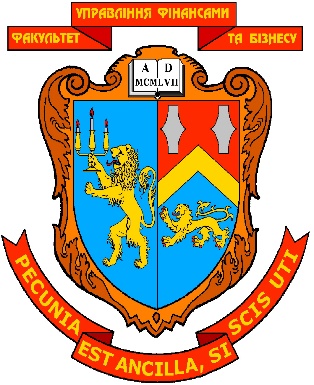 МІНІСТЕРСТВО ОСВІТИ І НАУКИ УКРАЇНИЛЬВІВСЬКИЙ НАЦІОНАЛЬНИЙ УНІВЕРСИТЕТ ІМЕНІ ІВАНА ФРАНКАФАКУЛЬТЕТ УПРАВЛІННЯ ФІНАНСАМИ ТА БІЗНЕСУЗАТВЕРДЖЕНОна засіданні кафедри  обліку, аналізу і контролю,протокол  №_1 від “28”серпня 2020 р.                                        в.о.  зав. кафедри _________  ______Романів Є.М.                                                                                          (підпис)          (прізвище, ім’я, по батькові)ЗАВДАННЯ ДЛЯ САМОСТІЙНОЇ РОБОТИ СТУДЕНТА ТА МЕТОДИЧНІ РЕКОМЕНДАЦІЇ ЩОДО ЇХ ВИКОНАННЯЗ НАВЧАЛЬНОЇ ДИСЦИПЛІНИ «БУХГАЛТЕРСЬКИЙ ОБЛІК В ГАЛУЗЯХ ЕКОНОМІКИ»_________________________________________(назва навчальної дисципліни)галузь знань: 07 «Управління та адміністрування» _____________________________________________________________________        (шифр та найменування галузі знань)спеціальність: 071 «Облік і оподаткування» _______________________________________________________________                 (код та найменування спеціальності)спеціалізація: «Облік, аналіз та фінансові розслідування» ______________________________________________________________(найменування спеціалізації)освітній ступінь: __________ бакалавр _______________(бакалавр, магістр)Укладач: Шот А.П. доцент, к.е.н, доцент       (ПІБ, посада, науковий ступінь, вчене звання)ЛЬВІВ 2020КАФЕдра обліку, аналізу і контролюМІНІСТЕРСТВО ОСВІТИ І НАУКИ УКРАЇНИЛЬВІВСЬКИЙ НАЦІОНАЛЬНИЙ УНІВЕРСИТЕТ ІМЕНІ ІВАНА ФРАНКАФАКУЛЬТЕТ УПРАВЛІННЯ ФІНАНСАМИ ТА БІЗНЕСУЗАТВЕРДЖЕНОна засіданні кафедри  обліку, аналізу і контролю,протокол  №_1 від “28”серпня 2020 р.                                        в.о.  зав. кафедри _________  ______Романів Є.М.                                                                                          (підпис)          (прізвище, ім’я, по батькові)ЗАВДАННЯ ДЛЯ САМОСТІЙНОЇ РОБОТИ СТУДЕНТА ТА МЕТОДИЧНІ РЕКОМЕНДАЦІЇ ЩОДО ЇХ ВИКОНАННЯЗ НАВЧАЛЬНОЇ ДИСЦИПЛІНИ «БУХГАЛТЕРСЬКИЙ ОБЛІК В ГАЛУЗЯХ ЕКОНОМІКИ»_________________________________________(назва навчальної дисципліни)галузь знань: 07 «Управління та адміністрування» _____________________________________________________________________        (шифр та найменування галузі знань)спеціальність: 071 «Облік і оподаткування» _______________________________________________________________                 (код та найменування спеціальності)спеціалізація: «Облік, аналіз та фінансові розслідування» ______________________________________________________________(найменування спеціалізації)освітній ступінь: __________ бакалавр _______________(бакалавр, магістр)Укладач: Шот А.П. доцент, к.е.н, доцент       (ПІБ, посада, науковий ступінь, вчене звання)ЛЬВІВ 2020РОЗДІЛ  1.ЗАГАЛЬНІ МЕТОДИЧНІ РЕКОМЕНДАЦІЇ З ВИКОНАННЯ САМОСТІЙНОЇ РОБОТИ СТУДЕНТА………………………………….…………………….……..2РОЗДІЛ 2.   ГРАФІК ВИКОНАННЯ САМОСТІЙНОЇ РОБОТИ СТУДЕНТА………………2РОЗДІЛ 3.ЗМІСТ САМОСТІЙНОЇ РОБОТИ СТУДЕНТА І МЕТОДИЧНІ РЕКОМЕНДАЦІЇ ЩОДО ЇЇ ВИКОНАННЯ……………….……………..………3РОЗДІЛ 4.КРИТЕРІЇ ОЦІНЮВАННЯ……………………………………………..…...…..18№ розділу,темиНазва розділу, темиКількістьгодин СРСФорма контролю Термін виконання СРС№ розділу,темиНазва розділу, темиКількістьгодин СРССЗ, ПЗ, КРТермін виконання СРСТема 1Бухгалтерський облік в будівництві6СЗ, ПЗ, КР2 тижденьТема 2Бухгалтерський облік в сільськогосподарських підприємствах6СЗ, ПЗ, КР4 тижденьТема 3Бухгалтерський облік в торгівлі 6СЗ, ПЗ, КР6 тижденьТема 4Бухгалтерський облік готельного господарства6СЗ, ПЗ, КР8 тижденьТема 5Бухгалтерський облік туристичної діяльності6СЗ, ПЗ, КР12 тижденьТема 6Бухгалтерський облік в автотранспортних підприємствах6СЗ, ПЗ, КР16 тижденьРазом годин36хх№ з/пЗміст господарських операційКореспонденція рахунківКореспонденція рахунків№ з/пЗміст господарських операційДебетКредит1.Списано матеріали на проведення будівельно-монтажних робіт2.Нараховано заробітну плату робітникам за виконання будівельно-монтажних робіт3.Нараховано заробітну плату адмінперсоналу4.Нараховано ЄСВ на зарплату адмінперсоналу5.Видано з каси матеріальну допомогу6.Нараховано заробітну плату за час простоїв7.Нараховано премію за виконання виробничих показників8.Нараховано заробітну плату робітникам - будівельникам9.Нараховано ЄСВ на зарплату робітникам - будівельникам10.Перераховано до ПФУ ЄСВ№ з/пЗміст господарських операційКореспонденція рахунківКореспонденція рахунків№ з/пЗміст господарських операційДебетКредит1.Нараховано заробітну плату робітникам за будівництво об’єкта2.Проведено нарахування ЄСВ на заробітну плату 3.Утримано ПДФО із заробітної плати4.Утримано ВЗ із заробітної плати5.Списано будівельні матеріали на будівництво об’єкта6.Нараховано амортизацію основних засобів, що використовувались при будівництві об’єкта7.Відображено дохід за зданий об’єкт будівництва8.Нараховано податкове зобов’язання з ПДВ з доходу9.Списано на фінансові результати:собівартість будівництвадохід від реалізації10.Відображено фінансовий результат від реалізації об’єкта - прибутокТермінВизначення(1) Сільськогосподарська діяльність А. комісійні винагороди продавцям, брокерам, непрямі податки, що сплачуються при реалізації продукції (2) Сільськогосподарська продукція Б. процес управління біологічними перетвореннями з метою отримання сільськогосподарської продукції та/або додаткових біологічних активів (3) Біологічні перетворення В. витрати, які можна віднести безпосередньо на відповідний об'єкт витрат або які розподіляються між об'єктами витрат пропорційно до бази, з якою ці витрати знаходяться в близькій залежності (4) Витрати на місці продажу Г. процес якісних і кількісних змін біологічних активів (5) Прямі витрати Ґ. витратами, пов’язані з організацією виробничих процесів, обслуговуванням і виконанням функцій управлінням виробництвом (6) Загальновиробничі витрати Д. актив, одержаний в результаті відокремлення від біологічного активу, призначений для продажу, переробки або внутрішньогосподарського споживання ТермінВизначення(1) Торгівля А. Сфера підприємницької діяльності з придбання та відповідного перетворення товарів для наступної їх реалізації підприємствам роздрібної торгівлі, іншим суб’єктам підприємницької діяльності. Включає як безпосередні комерційні зв’язки в умовах договорів купівлі-продажу і поставки між підприємствами-виробниками і споживачами, так і зв’язки між ними через торгових посередників (2) Торговельна діяльність Б. Ініціативна, самостійна діяльність юридичних осіб і громадян щодо здійснення купівлі і продажу споживчих товарів з метою отримання прибутку (3) Оптова торгівля В. Особлива діяльність людей, пов’язана із здійсненням актів купівлі-продажу, яка є сукупністю специфічних технологічних і господарських операцій, що направлені на обслуговування процесу обміну. Це форма товарного обігу, що здійснюється при посередництві грошей (4) Торговельне підприємство Г. Матеріальна або нематеріальна власність, яка реалізується на ринку (5) Товари Д. Основна ланка сфери обігу, що має господарську та юридичну самостійність, здійснює просування товару від виробників до споживачів шляхом купівлі-продажу та реалізовує власні інтереси на основі задоволення потреб людей, які представлені на ринку (6) Ціна Е. Виражена у грошовій формі вартість одиниці товару (7) Ціна оптова Є. Ціна товару за умови його продажу великими партіями Д-т 282 К-т 631 Д-т 281 К-т 683 Д-т 641 К-т 631 Д-т 631 К-т 311 Д-т 282 К-т 285 Д-т 289 К-т 685 Д-т 93 К-т 661  Д-т 281 К-т 632 Д-т 282 К-т 281 Д-т 371 К-т 311 Д-т 641 К-т 372 Д-т 374 К-т 631 Д-т 281 К-т 685 Д-т 28 К-т 651 Д-т 644 К-т 631 Д-т 93 К-т 13 Д-т 28 К-т 46 Д-т 641 К-т 644 Д-т 683 К-т 281 Д-т 311 К-т 301 №
з/пЗміст господарської операціїКореспонденція рахунківКореспонденція рахунків№
з/пЗміст господарської операціїДебетКредит1Перераховано попередню оплату за МШП: господарський інвентар, постільну білизну, комплекти рушників2Відображено податковий кредит з ПДВ3Отримано та оприбутковано МШП4Відображено податкові розрахунки з ПДВ5Здійснено зарахування сплаченого авансу6Передано в експлуатацію МШП7Перераховано попередню оплату за матеріали: дезінфікуючі та миючі засоби8Відображено податковий кредит з ПДВ9Отримано та оприбутковано дезінфікуючі та миючі засоби10Відображено податкові розрахунки з ПДВ11Здійснено зарахування сплаченого авансу (попередньої оплати)12Використано матеріали при щоденному прибиранні готельних номерів13Перераховано попередню оплату за об’єкти основних засобів - шафи для одягу14Відображено податковий кредит з ПДВ15Отримано шафи для одягу16Відображено податкові розрахунки з ПДВ17Здійснено зарахування сплаченого авансу (попередньої оплати)18Введено в експлуатацію об’єкти основних засобів — шафи для одягу, встановлені в готельних номерах19Відображено комунальні витрати по номерному фонду готелю20Відображено податковий кредит з ПДВ21Нараховано заробітну плату персоналу, що безпосередньо займається наданням основних послуг готелю№
з/пЗміст господарської операціїЗміст господарської операціїКореспонденція рахунківКореспонденція рахунківКореспонденція рахунків№
з/пЗміст господарської операціїЗміст господарської операціїДебетДебетКредитНараховано ЄСВ на заробітну плату персоналу, що безпосередньо займається наданням основних послуг готелюНараховано заробітну плату працівникам пральніНараховано ЄСВ на заробітну плату працівників пральніНараховано амортизацію основних засобів загальновиробничого призначення пральніНараховано заробітну плату адміністративному персоналуНараховано ЄСВ на заробітну плату адміністративного персоналуНараховано амортизацію основних засобів адміністративного призначенняНараховано заробітну плату працівникам відділу реалізаціїНараховано ЄСВ на заробітну плату відділу реалізаціїПерераховано попередню оплату рекламному агентству за рекламу готельних послугВідображено податковий кредит з ПДВВідображено отримані послуги з рекламиВідображено розрахунки за податковим кредитом з ПДВЗдійснено зарахування сплаченого авансуВіднесено загальновиробничі витрати на собівартість готельних послуг№
з/пЗміст господарської операціїКореспонденція рахунківКореспонденція рахунків№
з/пЗміст господарської операціїДебетКредитВідображено дохід від надання готельних послугНараховано податкові зобов’язання з ПДВВідображено собівартість наданих готельних послугВіднесено на фінансовий результат собівартість реалізованих готельних послугВіднесено на фінансовий результат адміністративні витратиВіднесено на фінансовий результат витрати на збутВіднесено дохід на фінансовий результатЗараховано кошти до каси№ з/пЗміст господарських операційКореспонденція рахунківКореспонденція рахунківСума,грн.№ з/пЗміст господарських операційДебетКредитСума,грн.1.Відображено придбання шин і акумуляторів на умовах передоплати2.Відображено суму податкового кредиту з ПДВ3.Відображено оприбуткування матеріальних цінностей4.Відображено передачу в експлуатацію шин і акумулятора5.Відображено оприбуткування "старого" акумулятора для ремонту6.Відображено списання непридатних шин, які були замінені новими № з/пЗміст господарських операційКореспонденція рахунківКореспонденція рахунківСума,грн.№ з/пЗміст господарських операційДебетКредитСума,грн.1.Відображено договірну вартість наданих послуг2.Нараховано ПДВ3.Відображено чистий дохід від наданих послуг4.Списано фактичні витрати на експлуатацію автотранспорту5.Відображено фінансовий результат6.Визначено прибуток7.Отримано грошові кошти за надані послуги№ з/пЗміст господарських операційКореспонденція рахунківКореспонденція рахунківСума,грн.№ з/пЗміст господарських операційДебетКредитСума,грн.Обліку перевезень вантажу в продавцяОбліку перевезень вантажу в продавцяОбліку перевезень вантажу в продавцяОбліку перевезень вантажу в продавцяОбліку перевезень вантажу в продавця1.Відображено реалізацію проданих матеріалів2.Відображено ПДВ (зобов'язання)3.Відображено списання матеріалів4.Відображено витрати:з оплати праці водієвінарахування ЄСВПММ5.Списано облікову вартість транспортних послуг6.Отримано грошові кошти7.Списано на фінансові результатиОбліку перевезень вантажу в покупцяОбліку перевезень вантажу в покупцяОбліку перевезень вантажу в покупцяОбліку перевезень вантажу в покупцяОбліку перевезень вантажу в покупця8.Відображено надходження матеріалів9.Відображено суму ПДВ (кредит)10.Перераховано грошові кошти продавцевіВиди робіт.Критерії оцінювання знань студентівБалирейтингуВиди робіт.Критерії оцінювання знань студентівБалирейтингуКритерії оцінюваннясамостійна робота виконана без помилок, своєчасно подана викладачу для перевірки5самостійна робота виконана незначними помилками, своєчасно4самостійна робота виконана з помилками, несвоєчасно подана викладачу для перевірки3самостійна робота не виконана робота або виконана із суттєвими помилками і потребує суттєвого доопрацювання0